07/13/2017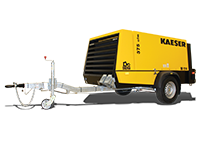  Kaeser Compressors is offering an Infrastructure Special on their M114 Mobilair™ portable rotary screw compressor. Download a high resolution image here.Press Information CenterContact us for contributionsFOR IMMEDIATE RELEASESPECIAL PRICING FOR M114 NOW AVAILABLEIn support of national infrastructure investment, Kaeser is offering reduced pricing on their M114 Mobilair™ portable compressor. Their Infrastructure Special is a limited time offer to bolster new building and repair projects.With 375 cfm at 100 psig, the M114 is sized to power demanding infrastructure building projects, including construction, demolition, sand blasting, repair trucks, and off-site applications. Additionally, the M114’s rugged reliability makes it an excellent choice for sustained field use and frequent rental.“Building projects are picking up again and each one runs on compressed air,” noted Kaeser’s Mobilair Sales Manager Chance Chartters. “Our M114 is built to keep these projects running. The special pricing will give rental houses and construction companies added support to get these jobs done.”The M114 includes an oversized fuel tank, power-saving Sigma Profile™ rotary screw airend, and heavy duty Tier 4 (interim) Deutz diesel engine. It provides over eight (8) hours of uninterrupted operation for long days out in the field. The fully weatherproofed canopy and wide-opening gull wing doors allow quick access to all components for easy servicing and reduce noise levels. The steel chassis, torsion bar suspension, oversized tires, and instrument and light package ensure easy portability and excellent road handling, while the high capacity, cold start battery assures year round reliability.For more information on Kaeser’s M114 and the Infrastructure Special, visit www.kaesernews.com/offer. To be connected with your local authorized Kaeser representative, call (877) 682-6482.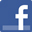 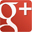 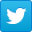 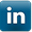 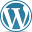 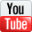 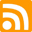 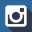 About Kaeser: Kaeser is a leader in reliable, energy efficient compressed air equipment and system design. We offer a complete line of superior quality industrial air compressors as well as dryers, filters, SmartPipe™, master controls, and other system accessories. Kaeser also offers blowers, vacuum pumps, and portable gasoline and diesel screw compressors. Our national service network provides installation, rentals, maintenance, repair, and system audits. Kaeser is an ENERGY STAR Partner. ### 